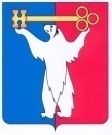 АДМИНИСТРАЦИЯ ГОРОДА НОРИЛЬСКАКРАСНОЯРСКОГО КРАЯПОСТАНОВЛЕНИЕ05.08.2021	г.Норильск	№ 408О внесении изменений в постановление Администрации города Норильска от 01.09.2020 № 469В целях приведения порядка подготовки, утверждения документации по планировке территории муниципального образования город Норильск в соответствие со ст. 46  Градостроительного кодекса РФ,ПОСТАНОВЛЯЮ: Внести в Порядок подготовки, утверждения документации по планировке территории муниципального образования город Норильск и внесения в нее изменений, утвержденный постановлением Администрации города Норильска от 01.09.2020 № 469 (далее – Порядок), следующие изменения:Пункт 2.1 раздела 2 Порядка изложить в следующей редакции:	«2.1. Решение о подготовке документации по планировке территории (проекта планировки и (или) проекта межевания территории) принимается Администрацией города Норильска путем издания распоряжения за подписью Главы города Норильска или иного уполномоченного им лица:	- по инициативе Уполномоченного органа;	- на основании предложений физических и юридических лиц (далее - заинтересованное лицо) о подготовке документации по планировке территории за счет средств этих физических и юридических лиц.». Абзац четвертый пункта 7.6 раздела 7 Порядка изложить в следующей редакции: «- при отсутствии оснований, указанных в пункте 7.5 настоящего Порядка (за исключением случаев, предусмотренных частью 5.1 статьи 46 ГрК РФ), обеспечивает подготовку проекта постановления, издаваемого Главой города Норильска, о проведении публичных слушаний по проекту распоряжения об утверждении документации по планировке территории;».2.	Опубликовать настоящее постановление в газете «Заполярная правда» и разместить его на официальном сайте муниципального образования город Норильск.3. Настоящее постановление вступает в силу после его официального опубликования в газете «Заполярная правда».Глава города Норильска			                                                            Д.В. Карасев